CD.MX a       de       de 2021.DR. GERARDO GARCÍA LUNA MARTÍNEZDIRECTORFACULTAD DE ARTES Y DISEÑOP R E S E N T E

Yo,       alumna(o) de la licenciatura en       con número de cuenta      , solicito el cambio de modalidad presencial a vía remota para la presentación del examen profesional para la obtención del grado de Licenciatura y conforme a las disposiciones señaladas en el oficio DGAE/0245/2020  con fecha del 20 de abril del 2020 para atender los exámenes realizados durante la contingencia sanitaria.Me doy por enterada (o) que los trámites que se deben continuar en la entidad académica y la Dirección General de Administración Escolar podrán ser completados una vez que las actividades presenciales sean retomadas en la Universidad y conforme las disposiciones que señalen cada una de las oficinas involucradas.Por lo anterior y una vez acordado con mi Sínodo, solicito se pueda considerar la fecha del   en un horario de Sin otro particular, le envío un cordial saludo. Atentamente,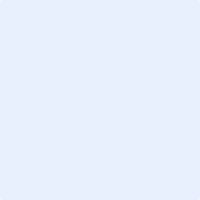 